Čj.: SPŠS/1182/2019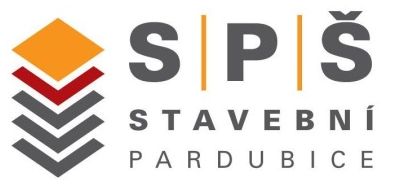 Střední průmyslová škola stavební PardubiceSokolovská 150, 533 54 Rybitvívyzývá v souladu s ustanoveními zákona č. 134/2016 Sb. o veřejných zakázkách k podání nabídky na výběr dodavatele na veřejnou zakázku malého rozsahu – poptávkové řízeníNákup počítačůZadavatel: Střední průmyslová škola stavební Pardubice,Sokolovská 150, 533 54 Rybitví,zastoupený ředitelkou Mgr. Renatou PetružálkovouOrganizací výběrového řízení je pověřena: Ing. Marie Plechačovátel.:702 286 663 e-mail: plechacova@spsstavebni.czVe věcech technických je pověřen: Mgr. Jiří Kutinatel.:702 286 662, e-mail: kutina@spsstavebni.czPodmínky soutěže:Vymezení plnění soutěže Předmět zakázky: dodávka dvou kusů počítačů dle specifikaceSpecifikace předmětu zakázky:Parametry:CPU - výkonem min. 5200 bodů dle Passmark CPU MarkRAM – min 4 GB, DDRSSD disk min 500 GB, min. rychlost čtení 550 MB/s, min. rychlost zápisu 520 MB/sUSB min 4x2.0, 4x3.0Čtečka karetLAN – 1 Gbit2x audio – sluchátka a mikrofonGrafický výstup – min VGA a DVIZdroj – min 200 WVolné sloty na základní desce - min. 1x PCIe x16 a min. 2x PCIe x1 slotOperační systém – min. WIN 10 homeZáruka 36 měsícZpůsob zpracování cenové nabídky:Cena bude uvedena:jako cenová nabídka nejvýše přípustná bez DPH za oba kusy, DPH a cena celkem vč. DPHMísto plnění: Sídlo dodavateleDoba plnění zakázky:Termín plnění do 12. 7. 2019Způsob hodnocení nabídek:  nejnižší nabídková cena termín plněníhodnocení nabídek probíhá jako neveřejné.Soutěžní lhůta: Soutěžní lhůta končí dnem 4. 7. 2019 v 10.00 hodinNabídky musí být doručeny nejpozději do 4. 7. 2019 do 10.00 hodin na email: plechacova@spsstavebni.cz nebov uzavřené obálce na adresu školy: Střední průmyslová škola stavební Pardubice, Sokolovská 150, 533 54 Rybitví, sekretariát školyOznačení nabídky: PočítačeZpůsob podávání nabídek: podání nabídky bude obsahovat „krycí list“, kde budou uvedeny údaje o firmě – název, právní forma, sídlo, IČ, DIČ, statutární zástupce, kontakt (Příloha č. 1) Zadavatel si vyhrazuje právo: změnit, případně zrušit poptávkuinformovat o výběru uchazeče prostřednictvím elektronické poštyzadavatel neposkytne na dodávku zálohuumístit smlouvu v registru smluvjednat v souladu s GDPRV Rybitví dne 28. 6. 2019                                                                   Mgr. Bc. Renata Petružálková                                                               ředitelka            Střední průmyslová škola stavební PardubiceVyvěšeno dne: 28. 6. 2019Sejmuto dne: 4. 7. 2019Příloha č. 1Krycí list veřejné zakázky malého rozsahu – poptávkové řízeníPočítačeDodavatel – název firmy, právní forma, sídlo:IČ:DIČ:Statutární zástupce:Kontaktní osoba:E-mail:Telefon:Cena v Kč bez DPH za 1 kusCena celkem za 2 kusy v Kč bez DPH:(maximálně přípustná)DPHCena celkem vč. DPHTermín plnění: Záruční doba: Podpis statutárního zástupce: